Kirkby-in-Malhamdale United (VA) Primary School,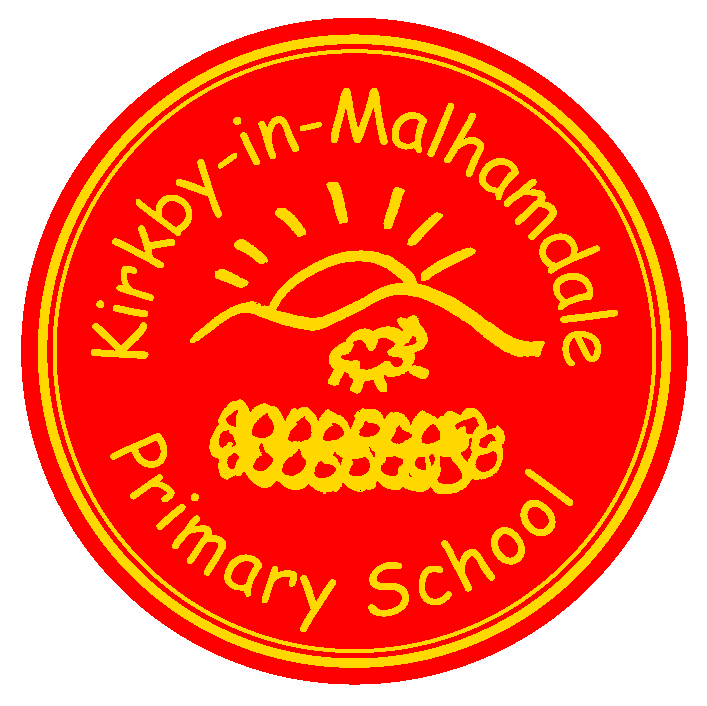 Kirkby Malham,Skipton,North Yorkshire,BD23 4BY.Telephone and Fax: 01729-830214e-mail: admin@kim.n-yorks.sch.ukwww.kirkby.schooljotter2.comExecutive Headteacher: Mrs. Sarah PeelNEWSLETTER 								7th September 2017Welcome everyone to a new term and a new school year. We hope you have had a fun holiday. The pupils look smart in their uniform with shiny school shoes- keep it going.It is fabulous to have nine new starters in school. They are: Connie Thompson, Benjamin Presley, Archie Mitchell, James Eddleston, Daisy Hargreaves, Harriet Burrow, Vincent Cartman, Annabelle Wright and Mia Hart.CollaborationStaff have had two joint staff training, looking at on-line calendars and sharing files electronically, making the most of outdoor learning, vision, aims of the school and priorities. We need to establish communication systems that work for all groups as we work collaboratively across two schools. If you have questions about the learning and progress of your child, you should ring or e-mail school on 01729830214 or admin@kim.n-yorks.sch.uk, or speak directly to the class teacher. Christine Eccleston is working Mondays and Tuesdays in the office and Ali Milner for the remaining part of the week. I am the head teacher of both schools. I am responsible for both settings independently of each other. However, I can't be in two places at once. There will be a pattern of one day one week and two the next in Kirkby. These days will change due to commitments. However I shall be contactable and respond accordingly to questions and queries. ExpectationsWe know that parents are a key strength and your support is invaluable, thank you. Each class teacher has written a document identifying the key messages and systems they will use. Please note their comments. Day to day communication is via the planner, so please use this. This needs to be signed every week and every child needs to take it to and from school every day. Every child should read every day, for 10 minutes minimum and recorded, older pupils may record it themselves. KIT- it is essential that the correct PE kit is in school for the half-term. Please also ensure that your child wears the correct school uniform, including school shoes (not trainers) during the day.If your child is ill we require a phone call by 9:15am as we operate a first day contact system. Behaviour: all pupils are expected to behave well in school and we appreciate your support in ensuring that this happens. They should be aware of the school rules and make the right choices. When this doesn't happen, we would like your support in re-enforcing the expectations. This is essential for good learning and maximum learning opportunities. We are delighted that there are exciting aspects planned both in school and beyond. More on this on the dates for diaries.This newsletter will come out fortnightly on a Thursday. Please watch out for it. Dates for diariesYear 6 transitionGood luck and work hard to the boys and girls in year 6 who are taking selection tests. As a reminder they are on:Ermysteds Grammar School, Saturday 9th and Saturday 16th SeptemberSkipton Girls' High School, Saturday 23rd September. There may be further open days watch out for them. In future all school uniform should be ordered from our suppliers direct rather than through school.  The address is MC Sports, 15-17 Sackville Street, Skipton (near the cinema).  The telephone number is 01756 791688/email mcsportsonline@gmail.com and the contact is Mike.  In a few weeks it will be possible to order online and details of this will be included in the next newsletter. Book bags and PE bags are still available from school for the time being.Medicine at school: If your child needs medicine during the school day a form is available at reception to complete before any staff can administer any medication. This is a change from before as we can no longer accept children handing over medicine with a note.Filming at the Farm Shop!Don’t forget to support our local farm shop – why don’t you pop in to and get yourself on camera!Attached with this letter is a report sheet for parents to complete contact/medical details for your child/children.  If there is no space on your form, please can you put this in the ‘additional information’ box below medical conditions  and return with the tear off slip below as soon as possible.~~~~~~~~~~~~~~~~~~~~~~~~~~~~~~~~~~~~~~~~~~~~~~~~~~~~~~~~~~~~~~~~~~~~~~~~~~~~~~~~~~~~~~~~~~~~~Please return so that safeguarding records can be up-datedName..................................................................................Class...............................................My child is also allowed to go home with..............................................................................................My child comes to school on the school bus except…………………………………………………………………(where relevant)Sat 9th SeptErmysteds Selection Test 1 for Y6 BoysThurs 14th SeptClass 2 Farm Visit – letter out todaySat 16th SeptErmysteds Selection Test 2Tues 19th Sept1 – 3 pm Y3,4,5 & 6 Cross Country at Aireville School Fields – details to followThurs 21st SeptClass 2 Farm Visit (2nd visit) Fri 22nd Sept2pm PTA Meeting in hall followed by Celebration Assembly for all parents at 2.45 pmTues 26th Sept1pm Y3 Orienteering event – details to followFri 6th OctMacmillan Coffee Afternoon and Harvest Festival Assembly – details to followWed 11th OctParents Evening (1)Thurs 12th OctParents Evening (2) details to follow Sat 14th October10 – 12am Grounds Day for Parents – details to followMon 16th October3.30 pm After School Club PartyFri 20th October2.45 pm Celebration Assembly – 3.30 pm Break up for Half Term